.Alt. music: Your Pride by Joey Yung (我的驕傲-容祖兒)Start the dance on vocal after 16 counts.Sec . 1:   DIAGONAL FORWARD, RECOVER, SWEEP BACK(R&L), 1/8 TURN R BACK,RECOVER L, 3/4 TURN L ON R&LSec . 2   CROSS, RECOVER, SIDE CHA CHA, 1/4 TURN L BACK, RECOVER, FORWARD SHUFFLESec. 3    CROSS, SIDE, SAILOR, CROSS, 1/4 TURN L BACK, 1/4 TURN L CHA CHASec . 4   CROSS, RECOVER, SIDE CHASSE(R&L)Sec . 5   FORWARD, PIVOT 1/2 TURN L, FORWARD SHUFFLE, FORWARD, PIVOT 1/2 TURN R, FORWARD SHUFFLESec . 6   FORWARD ROCK, COASTER 1/4 TURN R, FORWARD, TRIPLE 1/2 TURN LSec . 7   PADDLE 1/4 TURN L(x2), SAMBA(L&R)Sec . 8   JAZZ BOX 1/4 TURN R, HIP SWAYSStart againRestarts :During wall 2 and 4, after 16 counts(facing 06:00 and 12:00)During wall 3, after 62 counts(facing 09:00)重新開始 :第二面牆及第四面牆，跳16拍(面向06:00及12:00)第3面牆，跳62拍(面向09:00)Have Fun & Happy Dancing!Contacts:-Li Michelle: li3838.michelle1@gmail.comAmy Yang: yang43999@gmail.comBM Leong: leoboomen@gmail.comProud of You (以你為榮) (zh)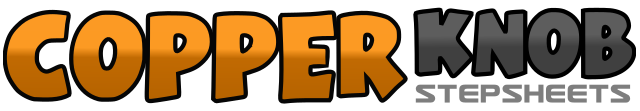 .......拍數:64牆數:4級數:Intermediate.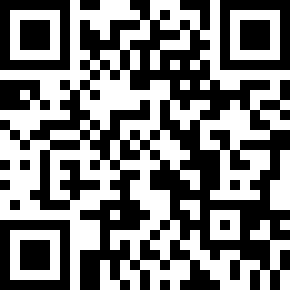 編舞者:Li Michelle (MY), Amy Yang (TW) & BM Leong (MY) - 2017年08月Li Michelle (MY), Amy Yang (TW) & BM Leong (MY) - 2017年08月Li Michelle (MY), Amy Yang (TW) & BM Leong (MY) - 2017年08月Li Michelle (MY), Amy Yang (TW) & BM Leong (MY) - 2017年08月Li Michelle (MY), Amy Yang (TW) & BM Leong (MY) - 2017年08月.音樂:Proud Of You by Fiona Fung Proud Of You by Fiona Fung Proud Of You by Fiona Fung Proud Of You by Fiona Fung Proud Of You by Fiona Fung ........1 – 4Step R forward R diagonal, Recover onto L, Sweep and step RF back, Sweep and step LF back(01:30)5 – 81/8 turn R rock back on RF(03:00), Recover onto LF, 1/2 turn L step back on RF, 1/4 TURN L step LF to L(06:00)1 – 4右足右斜前踏,重心回左足,右足後繞及後踏,左足後繞及後踏(01:30)5 – 8右轉 1/8右足後踏(03:00),重心回左足,左轉 1/2右足後踏,左轉 1/4左足左踏(06:00)1-2,3&4Cross RF over LF, Recover onto LF, Step RF to R, Step LF beside RF, Step R to R5-6,7&81/4 turn L step LF back, Recover onto RF, Step LF forward, Lock RF behind LF, Step LF forward(03:00)1-2,3&4右足交叉左足前,重心回左足,右足右踏,左足併於右足旁,右足右踏5-6,7&8左轉 1/4左足後踏,重心回右足,左足前踏,右足鎖步於左足後,左足前踏(03:00)1-2,3&4Cross RF over LF, Step LF to L, Cross RF behind LF, Step LF beside RF, Step RF to R5-6,7&8Cross LF over RF, 1/4 turn L stepping back on RF, 1/4 turn L step LF to L, Step RF beside LF, Step LF to L(09:00)1-2,3&4右足交叉左足前,左足左踏,右足交叉左足後,左足併於右足旁,右足右踏5-6,7&8左足交叉右足前,右轉 1/4右足後踏,左轉 1/4左足左踏,右足併於左足旁,左足左踏 (09:00)1-2,3&4Cross RF over LF, Recover onto LF, Step RF to R, Step LF beside RF, Step RF to R5-6,7&8Cross LF over RF, Recover onto RF, Step LF to L, Step RF beside LF, Step LF to L1-2,3&4右足交叉左足前,重心回左足,右足右踏,左足併於右足旁,右足右踏5-6,7&8左足交叉右足前,重心回右足,左足左踏,右足併於左足旁,左足左踏1-2,3&4Step RF forward, Pivot 1/2 turn L step on LF, Step RF forward, Lock LF behind RF, Step RF forward(03:00)5-6,7&8Step LF forward, Pivot 1/2 turn R step on RF, Step LF forward, Lock RF behind LF, Step LF forward(09:00)1-2,3&4右足前踏,左軸轉 1/2左足踏,右足前踏,左足鎖步右足後,右足前踏(03:00)5-6,7&8左足前踏,右軸轉 1/2右足踏,左足前踏,右足鎖步於左足後,左足前踏(09:00)1 – 4Rock RF forward, Recover onto LF, 1/4 turn R stepping back on RF, Step LF beside RF, Step RF forward(12:00)5-6,7&8Rock LF forward, Recover onto RF, 1/4 turn L step LF slightly to L side, Step RF beside LF, 1/4 turn L step LF forward(06:00)1 – 4右足前踏,重心回左足,右轉 1/4足後踏,左足併於右足旁,右足前踏(12:00)5-6,7&8左足前踏,重心回右足,左轉 1/4左足左踏,右足併於左足旁,左轉 1/4左足前踏(06:00)1 – 4Step RF forward, Paddle 1/4 turn L step on LF, Step RF forward, Paddle 1/4 turn L step on LF(12:00)5-6,7&8Cross RF over LF, Step LF to L, Recover onto RF, Cross LF over RF, Step RF to R, Recover onto LF1 – 4右足前踏,左轉 1/4左足踏,右足前踏,左轉 1/4左足踏(12:00)5-6,7&8右足交叉左足前,左足左踏,重心回右足,左足交叉右足前,右足右踏,重心回左足1 – 4Cross RF over LF, Step LF back, 1/4 turn R step RF to R, Step LF beside RF(03:00)5 – 8Sway hip R、L、R、L1 – 4右足交叉左足前,左足後踏,右轉 1/4右足右踏,左足併於右足旁(03:00)5 – 8搖右臀、左臀、右臀、左臀